Общество с Ограниченной Ответственностью «Строй-индустрия»                                                   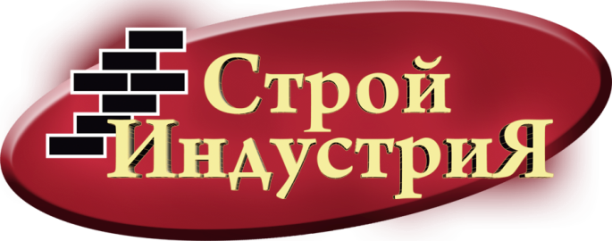  344029, г. Ростов-на-Дону,ул. Черевичкина 64 ИНН/КПП  6166095590/616601001       ОГРН1146193003923 ОКПО 24236500 р/сч. 40702810815100026028                                                                                  в ОАО КБ «Авангард» к/сч. 30101810100000000201 БИК   044525201 e-mail Rostov.stroy1@gmail.com  сайт: строй-индустрия61.рфтел.:  8 (863) 266-56-70Мы  оказываем услуги по порезке и гравировке криволинейных форм, которые  производятся на станке размером рабочего поля 2100 х 4400 мм, что позволит Вам обрабатывать за один раз целый лист акрила ПВХ или композитного материала. Благодаря этому можно достичь лучшей экономии дорогостоящего материалаПеречень выполняемых работ:1. Раскрой и фигурная резка листовых материалов
Фрезеровка массива дерева, пластика ПВХ, алюминиевых композитных панелей, оргстекла, алюминия, латуни, поликарбоната, МДФ, фанеры и пр.
 
2. Технологическая гравировка листовых материалов
Фрезеровка листа специальными фрезами на определенную глубину под угловой загиб или загиб по радиусу, гравировка технологических пазов для сборки без профильных конструкций наружной рекламы. 3. Гравировка оргстекла
Гравировка рисунка на оргстекле для торцевой подсветки.
 
4. Гравировка табличек и бирок.
Гравировка изображения на двухслойном пластике (Graflux) и аналогичных материалах. Изображение формируется за счет снятия гравером слоя материала одного цвета, под которым виден слой материала другого цвета.                                                                5. Фигурная резка (фрезеровка) оргстекла                                
Резка оргстекла толщиной до 25 мм 6. Гравировка дерева
Гравировка рисунка на дереве для мебельных производств. 7. Прорезание символов и узоров в листовых материалах8. Изготовление табличек, номерков, указателей.9. Изготовление заготовок для объемных букв                     Прайс-лист Постоянным клиентам скидка 10 %При больших объемах фрезеровки ИНДИВИДУАЛЬНАЯ СКИДКА!Макеты принимаются в формате Corel Draw версии не выше 13Все фигуры должны быть переведены в кривые. Не допускается пересечения векторов!Вид материалаЦена за 1 погонный метр резки (руб) в зависимости от вида материала и толщины листа
Толщина листа, ммЦена за 1 погонный метр резки (руб) в зависимости от вида материала и толщины листа
Толщина листа, ммЦена за 1 погонный метр резки (руб) в зависимости от вида материала и толщины листа
Толщина листа, ммЦена за 1 погонный метр резки (руб) в зависимости от вида материала и толщины листа
Толщина листа, ммЦена за 1 погонный метр резки (руб) в зависимости от вида материала и толщины листа
Толщина листа, ммЦена за 1 погонный метр резки (руб) в зависимости от вида материала и толщины листа
Толщина листа, ммЦена за 1 погонный метр резки (руб) в зависимости от вида материала и толщины листа
Толщина листа, ммЦена за 1 погонный метр резки (руб) в зависимости от вида материала и толщины листа
Толщина листа, ммЦена за 1 погонный метр резки (руб) в зависимости от вида материала и толщины листа
Толщина листа, ммЦена за 1 погонный метр резки (руб) в зависимости от вида материала и толщины листа
Толщина листа, ммЦена за 1 погонный метр резки (руб) в зависимости от вида материала и толщины листа
Толщина листа, ммЦена за 1 погонный метр резки (руб) в зависимости от вида материала и толщины листа
Толщина листа, ммВид материалаЦена за 1 погонный метр резки (руб) в зависимости от вида материала и толщины листа
Толщина листа, ммЦена за 1 погонный метр резки (руб) в зависимости от вида материала и толщины листа
Толщина листа, ммЦена за 1 погонный метр резки (руб) в зависимости от вида материала и толщины листа
Толщина листа, ммЦена за 1 погонный метр резки (руб) в зависимости от вида материала и толщины листа
Толщина листа, ммЦена за 1 погонный метр резки (руб) в зависимости от вида материала и толщины листа
Толщина листа, ммЦена за 1 погонный метр резки (руб) в зависимости от вида материала и толщины листа
Толщина листа, ммЦена за 1 погонный метр резки (руб) в зависимости от вида материала и толщины листа
Толщина листа, ммЦена за 1 погонный метр резки (руб) в зависимости от вида материала и толщины листа
Толщина листа, ммЦена за 1 погонный метр резки (руб) в зависимости от вида материала и толщины листа
Толщина листа, ммЦена за 1 погонный метр резки (руб) в зависимости от вида материала и толщины листа
Толщина листа, ммЦена за 1 погонный метр резки (руб) в зависимости от вида материала и толщины листа
Толщина листа, ммЦена за 1 погонный метр резки (руб) в зависимости от вида материала и толщины листа
Толщина листа, ммВид материала1,52345681012152025Композитные материалы1926Металл (алюминий, латунь)36505968768493ПВХ (пластик)1414161919222632Оргстекло, полистирол, текстолит, ПЭТ, АBS, полиуретан1616222226293241527178ДСП, ДВП, Дерево, МДФ39578497110Литой акрил, поликарбонат монолитный26263939525884117